ПРЕСС-РЕЛИЗАрбитражный суд Свердловской области сообщает, что 16 июня              2016 года в суд поступило Дело № А60-29235/2016 Истец: Екатеринбургское муниципальное унитарное предприятие «Трамвайно-троллейбусное управление»Ответчик: общество с ограниченной ответственностью  "ГорТрансРеклама-Екатеринбург"Предмет спора: о расторжении договора и взыскании денежных средств 11 061 370 руб. 50 коп.Стадия рассмотрения: определением Арбитражного суда Свердловской области от 23.06.2016 исковое заявление Екатеринбургского муниципального унитарного предприятия «Трамвайно-троллейбусное управление» к обществу с ограниченной ответственностью "ГорТрансРеклама-Екатеринбург" о расторжении договора и взыскании денежных средств 11 061 370 руб. 50 коп. принято к производству Арбитражного суда Свердловской области, возбуждено производство по делу №А60-29235/2016.На 25 июля 2016 года 15 ч. 45 мин. в помещении суда по адресу: 620075, г. Екатеринбург, ул. Шарташская, д. 4, зал № 402, назначено предварительное судебное заседание арбитражного суда.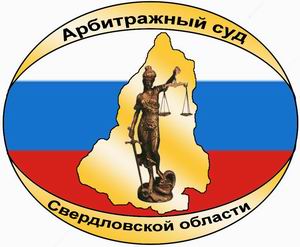 АРБИТРАЖНЫЙ СУДСВЕРДЛОВСКОЙ ОБЛАСТИул. Шарташская, д.4,г. Екатеринбург, 620075тел. (343) 376-10-76, факс (343) 371-40-20e-mail: А60.pressa@arbitr.ruwww.ekaterinburg.arbitr.ru